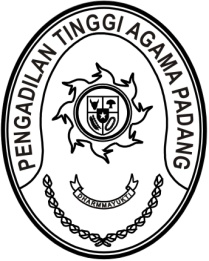 Nomor	:	Padang, 3 Januari 2024Sifat	: BiasaLampiran	: -Hal	: Himbauan kepada PPNPNYth. PPNPN PTA PadangAssalamu’alaikum Warahmatullahi Wabarakatuh.Berdasarkan hasil rapat evaluasi Pegawai Pemerintah Non Pegawai Negeri (PPNPN) oleh Ketua Pengadilan Tinggi Agama Padang pada Selasa, 2 Januari 2024, maka disampaikan hal-hal sebagai berikut:Pemeliharaan kendaraan dan pengisian BBM agar dapat dilaksanakan oleh Sopir dengan mengisi form melalui aplikasi Rancak Bana.Dalam pelaksanaan kebersihan kantor, Pramubakti dihimbau untuk mengisi form checklist kebersihan ruangan setiap hari sebanyak dua kali (checklist kebersihan dipagi hari dan siang hari) melalui aplikasi Rancak Bana.Pencatatan kegiatan di kantor oleh Satpam agar ditulis dalam buku kontrol / kendali sehari-hari Satpam dan wajib dilaporkan kepada Kasubbag TU dan RT satu minggu sekali di hari Jumat.Demikian disampaikan agar dapat dilaksanakan. Atas perhatian Saudara diucapkan terima kasih.Wassalamu’alaikum Warahmatullahi Wabarakatuh.KetuaPengadilan Tinggi Agama PadangAbd. Hamid Pulungan